BAZAART i LOTREK Beograd 
pozivaju Vas na Susret sa stručnjacima: 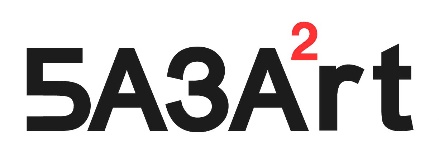 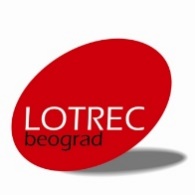 INKLUZIJA NIJE ILUZIJA:Kako ostvariti istinsku inkluziju u obrazovanjuu UTORAK, 06. decembra od 18:00 časova, 
u Školi za oštećene sluhom - nagluve „Stefan Dečanski“, Svetozara Markovića 85 Inkluzivno obrazovanje – ravnopravno uključivanje sve dece u procese obrazovanja – ideal je kom treba da teži svako humano društvo. U praksi, međutim, nailazi se na brojne izazove i pitanja bez jasnog odgovora. Dok Ministarstvo prosvete ocenjuje da su uspostavljeni svi zakonski i operativni preduslovi za primenu inkluzivnog obrazovanja (školski timovi, međuresorne komisije, institucionalni kapaciteti...), te da su „povećane nastavničke kompetencije i kvalitet rada u obrazovnim ustanovama“, nastavnici se u praksi ipak ne osećaju uvek podržano. Primere uspešne inkluzije stoga i dalje treba isticati, kako u slučajevima dobrih praksi unutar jedne škole, tako – i još više – u onim ređim prilikama kada se uspostavi i neguje saradnja između škola koje obrazuju učenike sa i bez razvojnih smetnji i invaliditeta.POZIVAMO VAS da saznate: Kako su nastavnice iz dve beogradske škole – jedne redovne i jedne posvećene radu sa učenicima sa slušnim smetnjama – uspele da istinski ostvare inkluziju, 
kroz međusobnu saradnju i povezivanje svojih učenika.Tajna uspešne inkluzije, u koju će nas voditeljke uputiti, jeste kreativni rad – slobodan stvaralački proces u kom sva deca ravnopravno, oslobođeno i motivisano učestvuju. O inicijativi i iskustvima: Nastavnice iz redovne OŠ „Janko Veselinović“ i iz Škole 
za oštećene sluhom - nagluve „Stefan Dečanski“ organizovale su kreativne radionice u mešovitoj grupi učenika iz obe škole, u mediju dramskog i lutkarskog izraza. Na radionicama, učenici su zajedno učili, stvarali i upoznavali se. Inkluzivni proces obuhvatio je i nastavnike, stručne saradnike i roditelje koji su i sami razvili saradnju i međusobnu podršku, pa se druženje nastavilo i van institucija. Akcenat u saradničkom radu stavljen je na socijalizaciju i socijalnu integraciju svih učenika koji su, učestvovanjem u brojnim zajedničkim aktivnostima, pored sticanja potrebnih znanja i veština, gradili i formirali svoje ličnosti. Važna pretpostavka u negovanju socijalizacije jeste kontinuitet, stoga slede nove aktivnosti koje stvaraju prilike za bogate interakcije među odraslima i među decom, gde se grade mostovi koji vremenom postaju sve čvršći i neraskidivi. Sadržaj Susreta: Na Susretu će se predstaviti nastavnice i učenici dve škole. 
Nakon uvoda, prisutni će kroz praktični deo radionice moći da se osvedoče kako teče saradnja dece u mešovitim grupama gde su svi učenici jednaki, bez obzira na sposobnosti, i jedni od drugih uče. Na kraju Susreta, učenici i nastavnici će učestvovati u razgovoru sa prisutnima.  Cilj radionice je podrška nastavnicima, vaspitačima, umetnicima i roditeljima da pokrenu slične aktivnosti koje omogućavaju saradnju dece iz mešovitih grupa kroz kreativni rad.  Voditeljke: Rad predstavljaju Irena Čepić, defektolog-logoped i Marija Bastić, učiteljica. Susret vodi Nataša Kitanoska, profesor srpskog jezika i književnosti i edukator u kulturi. 
Susreti sa stručnjacima su oblik stručnog usavršavanja umetnika i nastavnika koji već šest godina čine program LOTREK centra Beograd koji vodi BAZAART. 
Učešće u Susretu je slobodno. Učesnici mogu dobiti potvrdu o učešću na lični zahtev.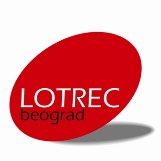 Irena Čepić je diplomirani defektolog – logoped, zaposlena u Školi za oštećene sluhom - nagluve „Stefan Dečanski“. Rođena je u Priboju gde je završila osnovnu školu. Srednju medicinsku školu završila je u Užicu i potom diplomirala na Fakultetu za specijalnu edukaciju i rehabilitaciju u Beogradu, smer Logopedija.Pripravnički staž u trajanju od godinu dana obavila je u Zavodu za psihofiziološke poremećaje i govornu patologiju „Prof. dr Cvetko Brajović“, a zatim položila državni ispit u Ministarstvu zdravlja.U Školi za oštećene sluhom - nagluve „Stefan Dečanski“, uz redovnu praksu koju s ljubavlju i posvećeno obavlja, učestvuje u brojnim Erasmus+ projektima i rukovodi ritmičkom sekcijom.Veliki je zaljubljenik u kreativni rad sa decom kroz igru i dramu.Marija Bastić je učiteljica i pedagoški savetnik, koja voli da pravi lutke i priča interaktivne priče i čvrsto veruje da su pripovedanje i lutkarstvo supermoći koje svi učitelji treba da koriste!U Beogradu, gde se rodila i gde živi, završila je Učiteljski fakultet i magistarske studije. 
Kao profesor razredne nastave radi u osnovnoj školi i u svom radu praktikuje „igroliku nastavu“ i kreativan pristup učenju kroz lutkarsko-dramske igre. Dobitnik je mnogobrojnih nagrada među kojima su „Najbolji edukator Srbije“ koju dodelju Udruženje „Živojin Mišić“ i „Zlatno sunce“ koju dodeljuje Dečji kulturni centar Beograda za izuzetnost, posvećenost i kreativni pristup u obrazovanju dece.Autor je udžbenika „Svet oko nas“ za prvi i drugi razred, te udžbenika „Priroda i društvo“ za treći i četvrti razred. Autor je dve knjige za decu: „Vesela družina“ i „Čarobna učionica“. Autor je akreditovane obuke za nastavnike „Od lutke do znanja“.Mama je dve divne devojčice, Minje i Staše, za koje kaže da su njen najveći uspeh u životu.